Universidad de LimaFacultad de IngenieríaCarrera de 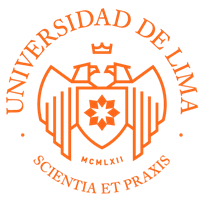 Código AsesorLima – PerúInsertar una hoja en blanco después de la portadaTABLA DE CONTENIDOÍNDICE DE TABLASTabla 1.1 Título de tabla ………………………………………………………….…….4ÍNDICE DE FIGURASFigura 1.1 Título de figura .……………………………………………………….…….4ÍNDICE DE ANEXOSAnexo 1: Título del anexo .…………………….………………………………….…….4RESUMENEl resumen y las palabras clave deberán incluirse en español.[Descripción sintética del Trabajo de Suficiencia Profesional, se recomienda un máximo de 300 palabras y la no inclusión de referencias].•	Resumen de la empresa sin mencionar el nombre.•	Resumen ejecutivo del objetivo del proyecto y el beneficio a la empresa del mismo. •	Tiempo, presupuesto y personal asignado. •	Resumen de cómo se desarrolló el proyecto y los retos enfrentados, mencionando las decisiones técnicas que se tomaron.•	Recomendaciones finales y lecciones aprendidas del bachiller.Palabras clave: [Son palabras claves que identifican a los temas considerados en el proyecto máximo 7. Estas palabras servirán en la búsqueda bibliográfica posterior, en este rubro solo se pide una lista de palabras sin definiciones.]ABSTRACTEl abstract y los keywords deberán incluirse en inglés[Es la traducción al inglés del resumen del ítem anterior].keywords: [Palabras clave en inglés].INTRODUCCIÓN[Descripción sintética del contexto, necesidad y contenido del Trabajo de Suficiencia, expone su justificación e importancia. Realiza una presentación breve del contenido del documento].CAPÍTULO I: PROBLEMÁTICAContexto[Explicación de la situación que estaba pasando la empresa y la estrategia establecida. Entendimiento de la oportunidad de negocio y las capacidades claves a desarrollar].Descripción del problema[La definición clara y precisa del problema que se solucionó con el Trabajo de Suficiencia Profesional. Tener cuidado de no mencionar un síntoma del problema, poner énfasis en causa raíz].Objetivos del proyecto[Que se espera del proyecto para responder a la problemática del negocio].Objetivo general[Que se espera del proyecto para responder a la problemática del negocio].Objetivos específicos[Los grandes hitos a cumplir para el logro del objetivo general].CAPÍTULO II: DEFINICIÓN DEL PROYECTOPárrafo explicativo (optativo). Definición del Proyecto[Precisar el alcance inicial del proyecto].Beneficios esperados[Como resultado de la ejecución o implementación del Proyecto, el bachiller debe indicar los siguientes beneficios que se asocian al desarrollo del Trabajo de Suficiencia Profesional, ya sean económicos, sociales, etc., tangibles o intangibles. La justificación debe ser medida por el impacto del Trabajo de Suficiencia Profesional en su gestión para la organización para la cual se desarrolló el proyecto y que debe ser indicada en los documentos de acreditación, así como la estrategia de implementación].Áreas impactadas y principales representantes[Precisar el impacto, las expectativas y preocupaciones, así como también el plan de gestión de los interesados].Cronograma y riesgos iniciales del proyecto[Indicar las etapas, fases y principales actividades].CAPÍTULO III: DESARROLLO DEL PROYECTO[Los siguientes ítems deben ser incluidos, a no ser que debido a la naturaleza del proyecto no sean aplicables y deberá ser justificado].Análisis Empresarial[Retos a los que se enfrentó y cómo los solucionó para comprender la situación inicial, la situación deseada, determinar las brechas a cubrir, análisis de alternativa de solución y establecer el enfoque más adecuado para impactar lo menos posible a la organización].[Productos/Entregables: Brechas a cubrir, evaluación de alternativas TRELO (Técnica, Riesgo, Económico, Legal y Organizacional) y Plan de Implementación para no impactar a la operación].Gestión de los Riesgos[Retos a los que se enfrentó y cómo los solucionó en los temas relacionados a los riesgos y balanceo de recursos para el proyecto].[Productos/Entregables: Plan de Gestión de Riesgos y Estrategias de Mitigación de los riesgos más importantes].[Retos relacionados al producto].Gestión de los Interesados y la Comunicación[Retos a los que se enfrentó y cómo los solucionó en los temas de Gestión de Expectativas de los Interesados, mantener el apoyo de la alta gerencia, mantener una comunicación efectiva a lo largo de toda la organización y gestionar los cambios en la organización].[Productos/Entregables: Plan de gestión de interesados clave, Plan de Comunicaciones y Plan de Gestión de Cambio].Aseguramiento de la entrega de valor[Retos a los que se enfrentó y cómo los solucionó para asegurar la entrega de valor de la solución del Proyecto].[Productos/Entregables: Resultados – Beneficios del Proyecto].[Mediciones de la contribución a la estrategia empresarial].CONCLUSIONES[Análisis crítico y objetivo de los resultados obtenidos en comparación con los resultados esperados, explicando por qué y que problemas quedan pendientes].RECOMENDACIONES[Sugerencias para los siguientes proyectos].GLOSARIO DE TÉRMINOS[Diccionario de los términos especializados empleados en el proyecto].REFERENCIAS[Relación ordenada de todas las fuentes citadas sobre el tema tratado en el trabajo. Utilizar el formato APA].BIBLIOGRAFÍA[Relación a todas las fuentes consultadas, pero no citadas para el tema tratado en el trabajo. Utilizar el formato APA].ANEXOS[Cuadros o tablas de grandes datos, información abundante sobre el problema o la solución].Anexo 1: Título del anexo